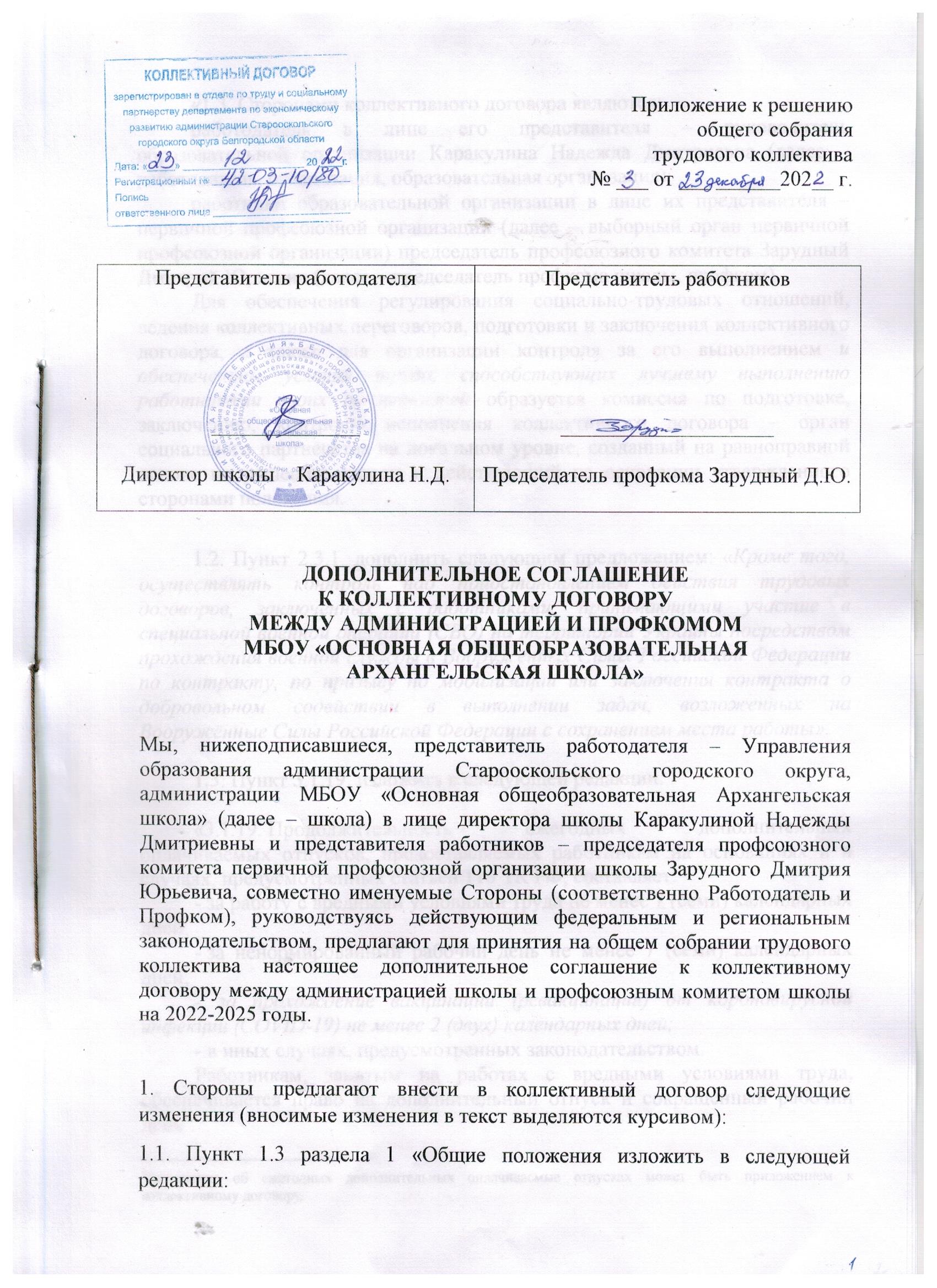  «1.3. Сторонами коллективного договора являются: работодатель в лице его представителя – руководитель образовательной организации Каракулина Надежда Дмитриевна (далее – работодатель, организация, образовательная организация);работники образовательной организации в лице их представителя – первичной профсоюзной организации (далее – выборный орган первичной профсоюзной организации) председатель профсоюзного комитета Зарудный Дмитрий Юрьевич (далее – председатель профкома школы, профком).Для обеспечения регулирования социально-трудовых отношений, ведения коллективных переговоров, подготовки и заключения коллективного договора, а также для организации контроля за его выполнениеми обеспечением условий труда, способствующих лучшему выполнению работниками своих обязанностей образуется комиссия по подготовке, заключению, контролю исполнения коллективного договора – орган социального партнёрства на локальном уровне, созданный на равноправной основе по решению сторон и действующий на основании утвержденного сторонами положения.1.2.  Пункт 2.3.1. дополнить следующим предложением: «Кроме того, осуществлять контроль над приостановлением действия трудовых договоров, заключённых с работниками, принимающими участие в специальной военной операции (СВО) на территории Украины посредством прохождения военной службы в Вооружённых Силах Российской Федерации по контракту, по призыву по мобилизации или заключения контракта о добровольном содействии в выполнении задач, возложенных на Вооружённые Силы Российской Федерации с сохранением места работы».1.3. Пункт 3.1.19. изложить в следующей редакции:«3.1.19. Продолжительность ежегодных дополнительных оплачиваемых отпусков, предоставляемых работникам на основаниях и в случаях, предусмотренных статьёй 116 ТК РФ, составляет:- за работу с вредными условиями труда не менее 7 (семи) календарных дней;- за ненормированный рабочий день не менее 7 (семи) календарных дней;- за прохождение вакцинации (ревакцинации) от коронавирусной инфекции (COVID-19) не менее 2 (двух) календарных дней;- в иных случаях, предусмотренных законодательством.Работникам, занятым на работах с вредными условиями труда, обеспечивается право на дополнительный отпуск и сокращенный рабочий день.Одному из родителей (опекуну, попечителю) для ухода за детьми- инвалидами по его письменному заявлению могут предоставляться дополнительные оплачиваемые выходные дни по согласованию со сторонами договора в соответствии с законодательством, которые могут быть использованы одним из указанных лиц либо разделены ими между собой по их усмотрению. Оплата каждого дополнительного выходного дня производится в размере и порядке, установленном федеральным законодательством.Работникам, осуществляющим уход за нетрудоспособным родителем, предоставляется отпуск без сохранения заработной платы, продолжительность которого определяется соглашением между работником и работодателем, с сохранением места работы.Работникам, которым по условиям трудового договора установлен ненормированный рабочий день, предоставляется дополнительный оплачиваемый отпуск за ненормированный рабочий день, продолжительность которого составляет не менее 7 (семи)календарных дней в соответствии с законодательством.Перечень должностей этих работников и продолжительность дополнительного оплачиваемого отпуска за ненормированный рабочий день, работу с вредными и (или) опасными условиями труда определяется (с учётом результатов специальной оценки условий труда) определяется организацией самостоятельно в коллективном договоре, соглашении или локальном нормативном акте, принимаемом по согласованию с выборным органом первичной профсоюзной организации в порядке и продолжительностью не менее количества календарных дней, установленных статьёй 119 ТК РФ.По письменному заявлению работника, работающего на условиях полного рабочего времени в рамках его установленной продолжительности, а также при наличии у образовательной организации производственных и финансовых возможностей работодатель по согласованию с выборным органом первичной профсоюзной организации предоставляет дополнительный оплачиваемый отпуск за работу в течение года без предоставления листа нетрудоспособности продолжительностью не менее 7 (семи) календарных днейв соответствии с законодательством».1.4. Пункт 3.1.26. дополнить следующими словами: «…- работникам, осуществляющим уход за нетрудоспособным родителем – по соглашению между работником и работодателем с сохранением места работы».1.5. Пункт 4.2.5. дополнить следующими словами: «а также в связи с мобилизацией работника на специальную военную операцию (СВО)».1.6. Пункт 5.1.2. изложить в следующей редакции: «Ежегодно, не позднее 1 декабря каждого года периода действия договора, обсуждать на заседаниях управляющего совета образовательной организации и выборного органа первичной профсоюзной организации принципы расходования средств на предстоящий год с учётом выделения средств на социальные выплаты, материальную помощь работникам, на оздоровление работников, на санаторно-курортное лечение и отдых работников, на реализацию программ негосударственного пенсионного обеспечения, дополнительное медицинское страхование и др., отдавая приоритет работникам, имеющих заслуги перед обществом и государством, включая принимавших  участие в специальной военной операции (СВО) на стороне Российской Федерации».1.7. Пункт 5.3.2. изложить в следующей редакции: «Ежегодно выделять для членов Профсоюза денежные средства согласно смете профсоюзных расходов по направлениям:- оказание материальной помощи, в том числе и членам семей мобилизованных на специальную военную операцию (СВО);- организация оздоровления; - организация работы с детьми работников; - организация спортивной работы; - поддержка мероприятий для различных категорий ветеранов, в том числе ветеранов труда; - организация культурно-массовых и спортивных мероприятий; - социальные программы для членов Профсоюза».1.8. Пункт 6.7.1. изложить в следующей редакции: «Организовывать проведение общественного контроля за обеспечением безопасных и здоровых условий труда в образовательном процессе,в том числе и в части исполнения администрацией школы обязанности отстранять от работы лиц, уклоняющихся от прохождения профилактических осмотров в соответствии с законодательными и иными нормативными правовыми актами по охране труда». 2. Соглашение вступает в силу со дня его принятия на общем собрании трудового коллектива, составлено в двух экземплярах, каждый из которых имеет юридическую силу. 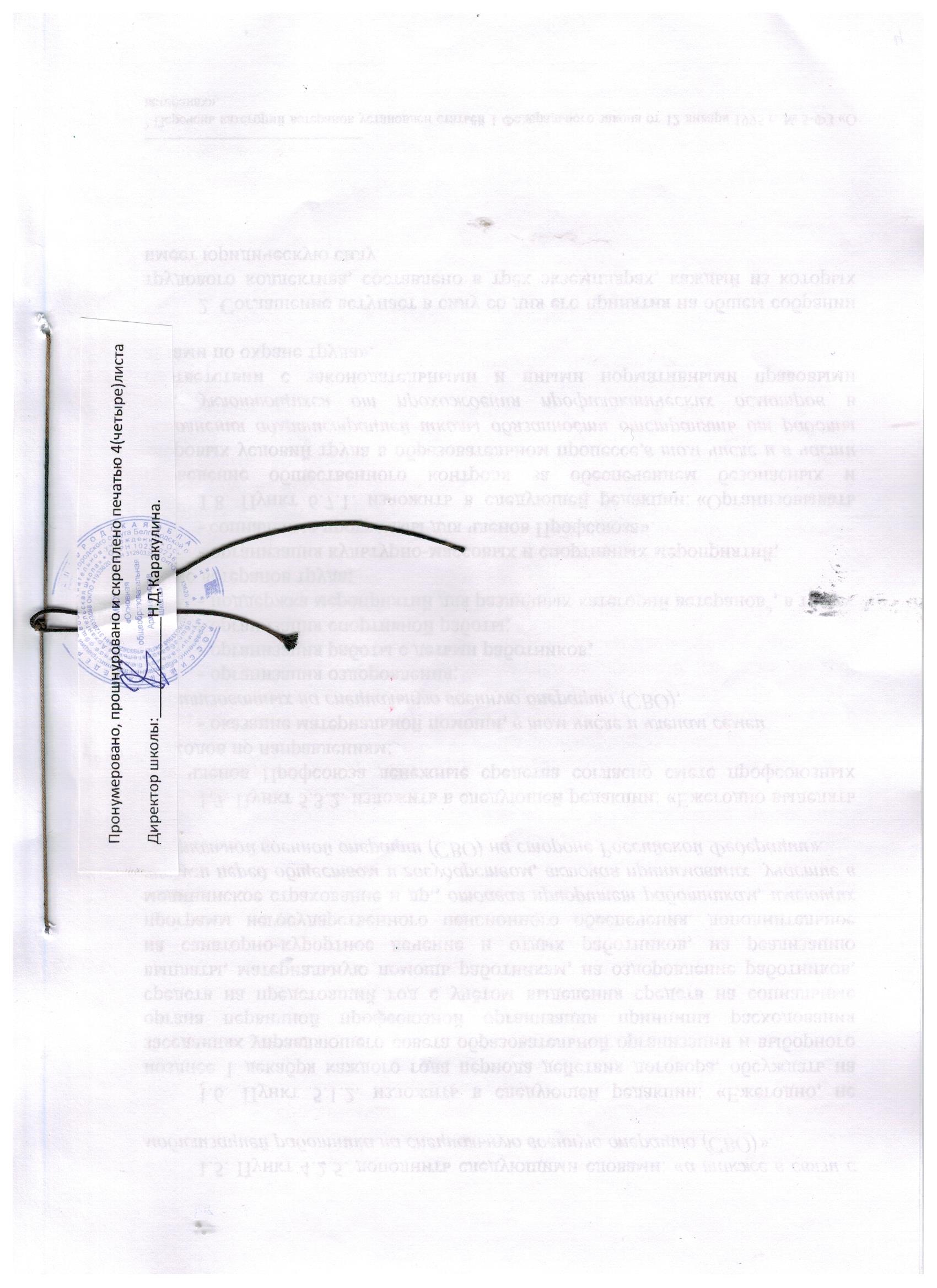 